                             HARMONOGRAM ODBIORU ODPADÓW KOMUNALNYCH Z TERENU GMINY MILICZ OD LIPCA DO GRUDNIA 2017 r.                             HARMONOGRAM ODBIORU ODPADÓW KOMUNALNYCH Z TERENU GMINY MILICZ OD LIPCA DO GRUDNIA 2017 r.                             HARMONOGRAM ODBIORU ODPADÓW KOMUNALNYCH Z TERENU GMINY MILICZ OD LIPCA DO GRUDNIA 2017 r.                             HARMONOGRAM ODBIORU ODPADÓW KOMUNALNYCH Z TERENU GMINY MILICZ OD LIPCA DO GRUDNIA 2017 r.                             HARMONOGRAM ODBIORU ODPADÓW KOMUNALNYCH Z TERENU GMINY MILICZ OD LIPCA DO GRUDNIA 2017 r. LP. 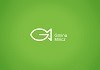 Miejscowość 	 	Data odbioru 	 	Data odbioru 	 	Data odbioru  LP. Miejscowość BIO Odpady segregowane (tworzywa sztuczne, papier, szkło, metal)odpady niesegregowane1Gruszeczka, Pracze, Kozuby, Postolin, Karmin, Karminek, Tomaszków, Kaszowo pod Miliczem, Koruszka, Miłosławice, Sulimierz, Słączno, Węgrzynów, Świętoszyn, Świętoszyn-osada, Piękocin, Piękocinek, Kaszowo 12.07, 26.07,09.08, 23.08, 06.09,  20.09, 04.10, 15.11, 13.12  12.07,09.08, 06.09, 04.10, 15.11, 13.12  11.07, 25.07, 08.08, 22.08,05.09, 19.09, 03.10, 17.10, 31.10, 14.11, 28.11,12.12, 29.12 2Gogołowice, Gogołowice-leśniczówka, Stawiec, Stawiec-cegielnia,Wszewilki, Stawczyk, Pomorska, Godnowa, Gajdówka, Dzierzgów, Katy,Nowe Grodzisko, Nowy Zamek, Średzina, Smielice, Dyminy, Marchwice14.07, 28.07, 11.08, 25.08, 08.09, 22.09,06.10, 03.11, 01.12 14.07, 11.08, 08.09, 06.10, 03.11 01.12 10.07, 24.07, 07.08, 21.08,04.09, 18.09,02.10, 16.10, 30.1013.11, 27.11, 11.12, 22.12 3Dębów, Lasowice, Miłochowice, Pogórzyno, Wałkowa, Duchowo, Sławoszowice, Ruda Milicka, Niesułowice, Stawno, Grabownica, Czatkowice, Kobiałka 11.07, 25.0708.08, 22.08,05.09, 19.9 03.10, 14.11, 12.1211.07, 08.08, 05.09,03.10, 14.11, 12.126.07, 20.07, 03.08,17.08, 31.08,14.09, 28.09,12.10, 26.10,09.11, 23.11, 07.12, 21.124Potasznia, Potasznia pod Gądkowicami, Bracław, Młodzianów, Henrykowice, Henrykowice-Gajdówka, Borzynowo, Wielgie Milickie, Górka, Joachimówka, Kopice, Lelików. 03.07, 17.07, 31.07, 14.08, 28.08,11.09, 25.09,09.10, 06.11, 04.12 03.07. 14.08, 11.09,  09.10, 06.11 04.1204.07, 18.07, 01.08, 18.08, 29.08, 12.09, 26.09,10.10, 24.10, 07.11, 21.11,05.12, 19.12 5Wróbliniec, Bartniki, Kolęda, Wrocławice, Latkowa, Latkowa-gajdówka, Ostrowąsy, Gołkowo, Wrocławice Osada, Zamek Myśliwski, Płonka, Górale, Wodników Górny, 10.07, 24.07, 7.08, 21.08, 04.09, 18.09, 02.10,13.11, 11.12,10.07, 7.08, 4.09, 02.10,13.11, 11.1203.07, 17.07, 31.07, 14.08, 28.08, 11.09, 25.09, 09.10, 23.10,06.11, 20.11, 04.12, 18.12 6Tworzymirki, Tworzymirki-gajdówka, Tworzymirki Górne, Wziąchowo Małe, Wziąchowo Wielkie, Gądkowice, Gądkowice- leśniczówka, Chałupy 03.07, 17.07, 31.07, 14.08, 28.08, 11.09,25.09, 09.10, 06.11, 04.12 03.07, 14.08,11.09, 09.10,06.11, 04.12 10.07, 24.07, 07.08, 21.08,04.09, 18.09, 02.10, 16.10, 30.10,13.11, 27.11, 11.12, 27.127Baranowice, Brzezina Sułowska, Brzezina Sułowska-gajdówka, Brzezina Sułowska-osada, Dunkowa, Grabówka, Łąki, Łąki-gajdówka, Olsza, Piotrkosice, Poradów Ruda Sułowska, Wilkowo, 04.07, 18.07, 01.08, 16.08, 29.08,  12.09, 26.09, 10.10 07.11, 05.12 04.07, 01.08,12.09,  10.10, 07.11 05.12 03.07, 17.07, 31.07, 14.08, 28.08, 11.09, 25.09, 09.10, 23.10, 06.11, 20.11,04.12, 18.128Sułów 13.07, 27.07, 10.08, 24.08, 07.09, 21.09, 05.10, 02.11, 14.1213.07, 10.08, 07.09, 05.10, 02.11, 14.1214.07, 28.07, 11.08, 25.08, 08.09, 22.09, 06.10, 20.10, 03.11, 17.11, 01.12, 15.12, 29.129Wspólnoty wielolokalowe*1 lipca do 30 września: w każdy wtorek;1 października – 31 grudnia: drugi i czwarty wtorek miesiąca.Grudzień: 12 oraz 28Drugi i czwarty wtorek miesiąca. Grudzień: 12 oraz 28.w każdy wtorekGrudzień: 5, 12, 19, 2810Domki letniskowe, ogródki działkoweDo 31 października wg miejscowości w harmonogramie.Od 1 listopada do 31 grudnia nie będzie odbioru. Odbiór nastąpi w styczniu i będzie to pierwszy termin odbioru wg miejscowości.do 31 października wg miejscowości w harmonogramie.Od 1 listopada do 31 grudnia nie będzie odbioru. Odbiór nastąpi w styczniu i będzie to pierwszy termin odbioru wg miejscowości.do 31 października wg miejscowości w harmonogramie.Od 1 listopada do 31 grudnia nie będzie odbioru. Odbiór nastąpi w styczniu i będzie to pierwszy termin odbioru wg miejscowości.W dniu odbioru odpady powinny być wystawione przed posesję do godziny 6:00W dniu odbioru odpady powinny być wystawione przed posesję do godziny 6:00W dniu odbioru odpady powinny być wystawione przed posesję do godziny 6:00W dniu odbioru odpady powinny być wystawione przed posesję do godziny 6:00W dniu odbioru odpady powinny być wystawione przed posesję do godziny 6:00*Wspólnoty wielolokalowe – to takie, które mają złożoną deklarację i posiadają wspólny kosz/kontener*Wspólnoty wielolokalowe – to takie, które mają złożoną deklarację i posiadają wspólny kosz/kontener*Wspólnoty wielolokalowe – to takie, które mają złożoną deklarację i posiadają wspólny kosz/kontener*Wspólnoty wielolokalowe – to takie, które mają złożoną deklarację i posiadają wspólny kosz/kontener*Wspólnoty wielolokalowe – to takie, które mają złożoną deklarację i posiadają wspólny kosz/kontenerUrząd Miejski w Miliczu, ul. Trzebnicka 2, 56-300 Milicz, tel. 71 38 04 306.Urząd Miejski w Miliczu, ul. Trzebnicka 2, 56-300 Milicz, tel. 71 38 04 306.Urząd Miejski w Miliczu, ul. Trzebnicka 2, 56-300 Milicz, tel. 71 38 04 306.Urząd Miejski w Miliczu, ul. Trzebnicka 2, 56-300 Milicz, tel. 71 38 04 306.Urząd Miejski w Miliczu, ul. Trzebnicka 2, 56-300 Milicz, tel. 71 38 04 306.